Attachment 1 – Aerial photograph 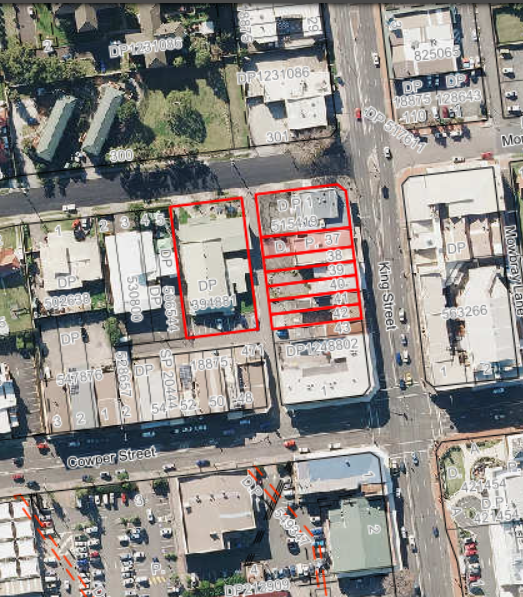 